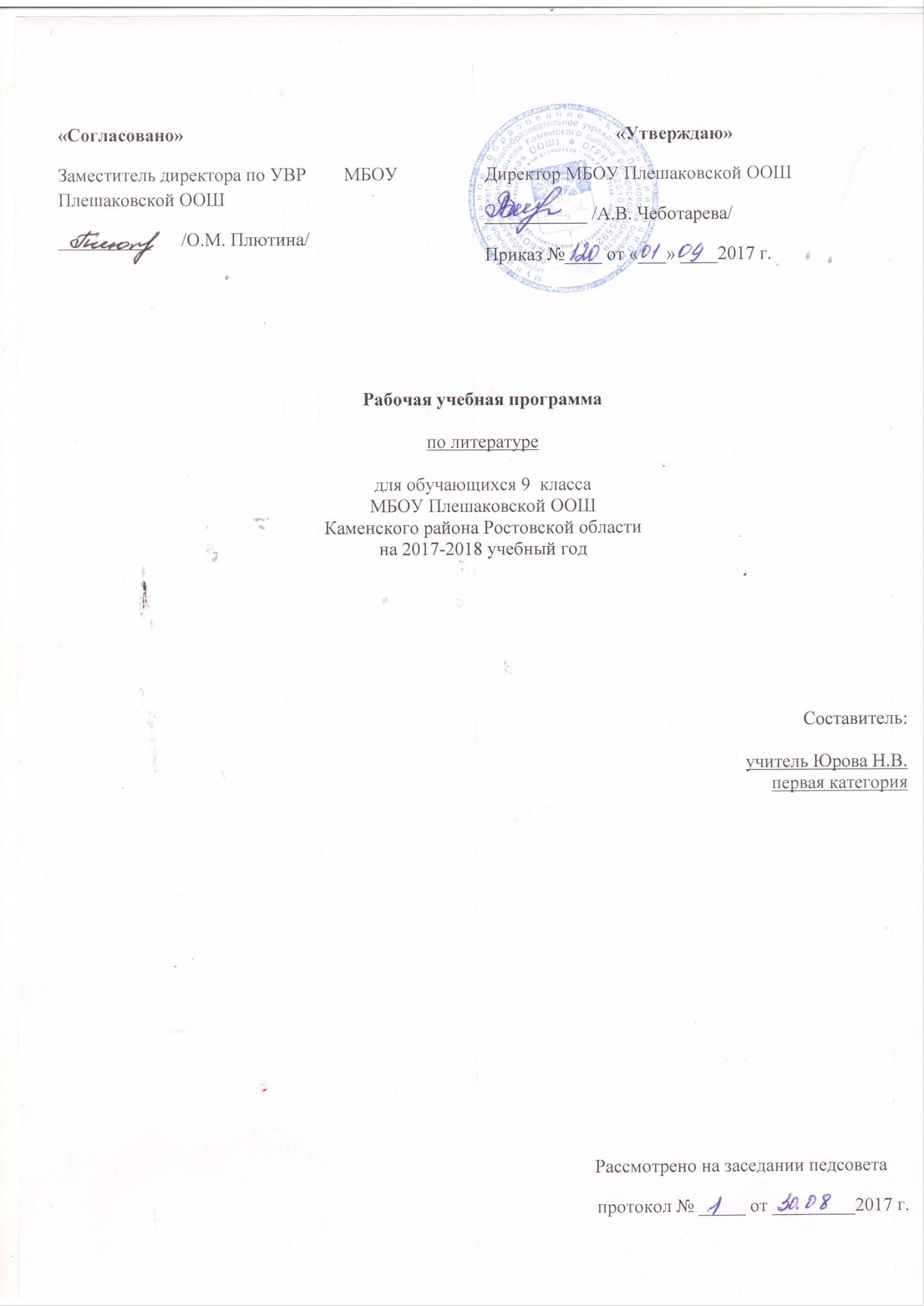 1.Пояснительная записка.Рабочая программа по литературе составлена на основе авторской программы по  литературе и в соответствии с утверждённым производственным календарём. Программа рассчитана на  101 час..Рабочая программа по  русскому языку  составлена на основании следующих нормативно-правовых документов:Федеральный Закон «Об образовании в Российской Федерации» (от 29.12. 2012 № 273-ФЗ).Учебный план МБОУ Плешаковской ООШ на 2017 – 2018 учебный год.Положение о порядке разработки и утверждения рабочих программ учебных предметов, курсов МБОУ Плешаковской ООШ на 2017 – 2018 учебный год.Авторской программы по литературе, ориентированной на учебник, обеспечивающий процесс обучения (Литература :Учеб.для 9 кл. общеобразоват. организаций.  / . В.Я.Коровина, В.П.Журавлев, В.И.Коровин  (Издательство «Просвещение»2014)2.ПЛАНИРУЕМЫЕ РЕЗУЛЬТАТЫ ОСВОЕНИЯ УЧЕБНОГО ПРЕДМЕТАзнать/пониматьобразную природу словесного искусства;содержание изученных литературных произведений;основные факты жизни и творческого пути А.С.Грибоедова, А.С.Пушкина, М.Ю.Лермонтова, Н.В.Гоголя;изученные теоретико-литературные понятия;уметьвоспринимать и анализировать художественный текст;выделять смысловые части художественного текста, составлять тезисы и план прочитанного;определять род и жанр литературного произведения;выделять и формулировать тему, идею, проблематику изученного произведения; давать характеристику героев, характеризовать особенности сюжета, композиции, роль изобразительно-выразительных средств;сопоставлять эпизоды литературных произведений и сравнивать их героев;выявлять авторскую позицию;выражать свое отношение к прочитанному;выразительно читать произведения (или фрагменты), в том числе выученные наизусть, соблюдая нормы литературного произношения;владеть различными видами пересказа;строить устные и письменные высказывания в связи с изученным произведением;участвовать в диалоге по прочитанным произведениям, понимать чужую точку зрения и аргументировано отстаивать свою;писать отзывы о самостоятельно прочитанных произведениях, сочинения использовать приобретенные знания и умения в практической деятельности и повседневной жизни для:создания связного текста (устного и письменного) на необходимую тему с учетом норм русского литературного языка;определения своего круга чтения и оценки литературных произведений; поиска нужной информации о литературе, о конкретном произведении и его авторе (справочная литература, периодика, телевидение, ресурсы Интернета).3.Содержание тем учебного курса.ВведениеЛитература и ее роль в духовной жизни человека. Шедевры родной литературы. Формирование потребности общения с искусством, возникновение и развитие творческой читательской самостоятельности. ИЗ ДРЕВНЕРУССКОЙ  ЛИТЕРАТУРЫБеседа о древнерусской литературе. Самобытный характер древнерусской литературы. Богатство и разнообразие жанров.«Слово о полку Игореве».История открытия памятника, проблема авторства. Художественные особенности произведения. Значение «Слова...» для русской литературы последующих веков.Теория литературы. Слово как жанр древнерусской литературы.ИЗ  ЛИТЕРАТУРЫXVIII   ВЕКАХарактеристика русской литературы XVIII века. Гражданский пафос русского классицизма.Михаил Васильевич Ломоносов. Жизнь и творчество. Ученый, поэт, реформатор русского литературного языка и стиха.«Вечернее размышление о Божием величестве при случае великого северного сияния»,«Ода на день восшествия на Всероссийский престол ея Величества государыни Императрицы Елисаветы Петровны 1747 года».Прославление Родины, мира, науки и просвещения в произведениях Ломоносова.Теория литературы. Ода как жанр лирической поэзии.Гавриил Романович Державин. Жизнь и творчество. (Обзор.)«Властителям и судиям».Тема несправедливости сильных мира сего. «Высокий» слог и ораторские, декламационные интонации.«Памятник».Традиции Горация. Мысль о бессмертии поэта. «Забавный русский слог» Державина и его особенности. Оценка в стихотворении собственного поэтического новаторства.Александр Николаевич Радищев. Слово о писателе. «Путешествие   из   Петербурга   в   Москву».(Обзор.) Широкое изображение российской действительности. Критика крепостничества. Автор и путешественник. Особенности повествования. Жанр путешествия и его содержательное наполнение. Черты сентиментализма в произведении. Теория   литературы. Жанр путешествия.Николай Михайлович Карамзин. Слово о писателе.Повесть «Бедная Лиза»,стихотворение«Осень».Сентиментализм. Утверждение общечеловеческих ценностей в повести «Бедная Лиза». Главные герои повести. Внимание писателя к внутреннему миру героини. Новые черты русской литературы.Теория литературы. Сентиментализм (начальные представления).ИЗ   РУССКОЙ  ЛИТЕРАТУРЫXIX  ВЕКАБеседа об авторах и произведениях, определивших лицо литературы XIX века. Поэзия, проза, драматургия XIX века в русской критике, публицистике, мемуарной литературе.Василий Андреевич Жуковский. Жизнь и творчество. (Обзор.)«Море». Романтический образ моря.«Невыразимое». Границы выразимого. Возможности поэтического языка и трудности, встающие на пути поэта. Отношение романтика к слову.«Светлана».Жанр баллады в творчестве Жуковского: сюжетность, фантастика, фольклорное начало, атмосфера тайны и символика сна, пугающий пейзаж, роковые предсказания и приметы, утренние и вечерние сумерки как граница ночи и дня, мотивы дороги и смерти. Баллада «Светлана» — пример преображения традиционной фантастической баллады. Нравственный мир героини как средоточие народного духа и христианской веры. Светлана — пленительный образ русской девушки, сохранившей веру в Бога и не поддавшейся губительным чарам.Теория литературы. Баллада (развитие представлений).Александр Сергеевич Грибоедов. Жизнь и творчество. (Обзор.)«Горе от ума».Обзор содержания. Картина нравов, галерея живых типов и острая сатира. Общечеловеческое звучание образов персонажей. Меткий афористический язык. Особенности композиции комедии. Критика о комедии (И. А. Гончаров. «Мильон терзаний»). Преодоление канонов классицизма в комедии.Александр Сергеевич Пушкин. Жизнь и творчество. (Обзор.)Стихотворения «Деревня», «К Чаадаеву», «К морю», «Пророк», «Анчар», «На холмах Грузии лежит ночная мгла...», «Я вас любил: любовь еще, быть может...», «Я памятник себе воздвиг нерукотворный...».Одухотворенность, чистота, чувство любви. Дружба и друзья в лирике Пушкина. Раздумья о смысле жизни, о поэзии...Поэма «Цыганы».Герои поэмы. Мир европейский, цивилизованный и мир «естественный» — противоречие, невозможность гармонии. Индивидуалистический характер Алеко. Романтический колорит поэмы.«Евгений Онегин».Обзор содержания. «Евгений Онегин» — роман в стихах. Творческая история. Образы главных героев. Основная сюжетная линия и лирические отступления.Онегинская строфа. Структура текста. Россия в романе. Герои романа. Татьяна — нравственный идеал Пушкина. Типическое и индивидуальное в судьбах Ленского и Онегина. Автор как идейно-композиционный и лирический центр романа. Пушкинский роман в зеркале критики (прижизненная критика — В. Г. Белинский, Д. И. Писарев; «органическая» критика — А. А. Григорьев; «почвенники» — Ф. М. Достоевский; философская критика начала XX века; писательские оценки).«Моцарт и Сальери».Проблема «гения и злодейства». Трагедийное начало «Моцарта и Сальери». Два типа мировосприятия, олицетворенные в двух персонажах пьесы. Отражение их нравственных позиций в сфере творчества.Теория литературы. Роман в стихах (начальные представления). Реализм (развитие понятия). Трагедия как жанр драмы (развитие понятия).Михаил Юрьевич Лермонтов. Жизнь и творчество. (Обзор.)«Герой нашего времени».Обзор содержания. «Герой нашего времени» — первый психологический роман в русской литературе, роман о незаурядной личности. Главные и второстепенные герои.Особенности композиции. Печорин — «самый любопытный предмет своих наблюдений» (В. Г. Белинский).Печорин и Максим Максимыч. Печорин и доктор Вер-нер. Печорин и Грушницкий. Печорин и Вера. Печорин и Мери. Печорин и «ундина». Повесть «Фаталист»и ее философско-композиционное значение. Споры о романтизме и реализме романа. Поэзия Лермонтова и «Герой нашего времени» в критике В. Г. Белинского.Основные мотивы лирики. «Смерть Поэта», «Парус», «И скучно и грустно», «Дума», «Поэт», «Родина», «Пророк», «Нет, не тебя так пылко я люблю...».Пафос вольности, чувство одиночества, тема любви, поэта и поэзии.Теория литературы. Понятие о романтизме (закрепление понятия). Психологизм художественной литературы (начальные представления). Психологический роман (начальные представления).Николай Васильевич Гоголь. Жизнь и творчество. (Обзор)«Мертвые души»— история создания. Смысл названия поэмы. Система образов. Мертвые и живые души. Чичиков — «приобретатель», новый герой эпохи.Поэма о величии России. Первоначальный замысел и идея Гоголя. Соотношение с «Божественной комедией» Данте, с плутовским романом, романом-путешествием. Жанровое своеобразие произведения. Причины незавершенности поэмы. Чичиков как антигерой. Эволюция Чичикова и Плюшкина в замысле поэмы. Эволюция образа автора — от сатирика к пророку и проповеднику. Поэма в оценках Белинского. Ответ Гоголя на критику Белинского.Теория литературы. Понятие о герое и антигерое. Понятие о литературном типе. Понятие о комическом и его видах: сатире, юморе, иронии, сарказме. Характер комического изображения в соответствии с тоном речи: обличительный пафос, сатирический или саркастический смех, ироническая насмешка, издевка, беззлобное комикование, дружеский смех (развитие представлений).Александр  Николаевич Островский.  Слово о писателе.«Бедность не порок».Патриархальный мир в пьесе и угроза его распада. Любовь в патриархальном мире. Любовь Гордеевна   и   приказчик   Митя   —   положительные   герои пьесы. Особенности сюжета. Победа любви — воскрешение патриархальности, воплощение истины, благодати, красоты. Теория  литературы. Комедия как жанр драматургии (развитие понятия).Федор Михайлович Достоевский. Слово о писателе.«Белые ночи».Тип «петербургского мечтателя» — жадного к жизни и одновременно нежного, доброго, несчастного, склонного к несбыточным фантазиям. Роль истории Настеньки в романе. Содержание и смысл «сентиментальности» в понимании Достоевского.Теория   литературы. Повесть (развитие понятия).Лев Николаевич Толстой. Слово о писателе.«Юность».Обзор содержания автобиографической трилогии. Формирование личности юного героя повести, его стремление к нравственному обновлению. Духовный конфликт героя с окружающей его средой и собственными недостатками: самолюбованием, тщеславием, скептицизмом. Возрождение веры в победу добра, в возможность счастья. Особенности поэтики Л. Толстого: психологизм («диалектика души»), чистота нравственного чувства, внутренний монолог как форма раскрытия психологии героя.Антон Павлович Чехов. Слово о писателе.«Тоска», «Смерть чиновника».Истинные и ложные ценности героев рассказа.«Смерть чиновника». Эволюция образа маленького человека в русской литературе XIX века. Чеховское отношение к маленькому человеку. Боль и негодование автора. «Тоска». Тема одиночества человека в многолюдном городе.Теория литературы. Развитие представлений о жанровых особенностях рассказа. Из поэзии XIX векаБеседы о Н. А. Некрасове, Ф. И. Тютчеве, А. А. Фете и других поэтах (по выбору учителя и учащихся). Многообразие талантов. Эмоциональное богатство русской поэзии. Обзор с включением ряда произведений.Теория литературы. Развитие представлений о видах (жанрах) лирических произведений.ИЗ   РУССКОЙ  ЛИТЕРАТУРЫXX  ВЕКАБогатство и разнообразие жанров и направлений русской литературы XX века.Из  русской  прозы   XX векаБеседа о разнообразии видов и жанров прозаических произведений XX века, о ведущих прозаиках России.Иван Алексеевич Бунин. Слово о писателе.Рассказ «Темные аллеи».Печальная история любви людей из разных социальных слоев. «Поэзия» и «проза» русской усадьбы. Лиризм повествования.Михаил Афанасьевич Булгаков.  Слово о писателе.Повесть «Собачье сердце».История создания и судьба повести. Смысл названия. Система образов произведения. Умственная, нравственная, духовная недоразвитость — основа живучести «шариковщины», «швондерства». Поэтика Булгакова-сатирика. Прием гротеска в повести.Теория литературы. Художественная условность, фантастика, сатира (развитие понятий).Михаил Александрович Шолохов.  Слово о писателе.Рассказ «Судьба человека».Смысл названия рассказа. Судьба Родины и судьба человека. Композиция рассказа. Образ Андрея Соколова, простого человека, воина и труженика. Автор и рассказчик в произведении. Сказовая манера повествования. Значение картины весенней природы для раскрытия идеи рассказа. Широта типизации.Теория литературы. Реализм в художественной литературе. Реалистическая типизация (углубление понятия).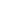 Александр Исаевич Солженицын.  Слово о писателе. Рассказ «Матренин двор». Образ праведницы. Трагизм судьбы героини. Жизненная основа притчи.Теория   литературы. Притча (углубление понятия).Из русской  поэзииXX векаОбщий обзор и изучение одной из монографических тем (по выбору учителя). Поэзия Серебряного века. Многообразие направлений, жанров, видов лирической поэзии. Вершинные явления русской поэзии XX века.Штрихи  к портретамАлександр Александрович Блок. Слово о поэте.«Ветер принес издалека...», «Заклятие огнем и мраком», «Как тяжело ходить среди людей...», «О доблестях, о подвигах, о славе...».Высокие идеалы и предчувствие перемен. Трагедия поэта в «страшном мире». Глубокое, проникновенное чувство Родины. Своеобразие лирических интонаций Блока. Образы и ритмы поэта.Сергей Александрович Есенин. Слово о поэте.«Вот уж вечер...», «Той ты, Русь моя родная...», «Край ты мой заброшенный...», «Разбуди меня завтра рано...», «Отговорила роща золотая...».Тема любви в лирике поэта. Народно-песенная основа произведений поэта. Сквозные образы в лирике Есенина. Тема России — главная в есенинской поэзии.Владимир Владимирович Маяковский. Слово о поэте.«Послушайте!»и другие стихотворения по выбору учителя и учащихся. Новаторство Маяковского-поэта. Своеобразие стиха, ритма, словотворчества. Маяковский о труде поэта.Марина Ивановна Цветаева. Слово о поэте. «Идешь,   на  меня  похожий...»,   «Бабушке»,   «Мне  нравится,  что вы больны не мной...»,  «С большою нежностью — потому...», «Откуда такая нежность?..», «Стихи о Москве».Стихотворения о поэзии, о любви. Особенности поэтики Цветаевой. Традиции и новаторство в творческих поисках поэта.Николай Алексеевич Заболоцкий. Слово о поэте.«Я не ищу гармонии в природе...», «Где-то в поле возле Магадана...», «Можжевеловый куст».Стихотворения о человеке и природе. Философская глубина обобщений поэта-мыслителя.Анна Андреевна Ахматова.  Слово о поэте.Стихотворные произведения из книг «Четки», «Белая стая», «Вечер», «Подорожник», «АИИО И0М1Ш», «Тростник», «Бег времени».Трагические интонации в любовной лирике Ахматовой. Стихотворения о любви, о поэте и поэзии. Особенности поэтики ахматовских стихотворений.Борис Леонидович Пастернак.  Слово о поэте.«Красавица моя, вся стать...», «Перемена», «Весна в лесу», «Любить иных тяжелый крест...».Философская глубина лирики Б. Пастернака. Одухотворенная предметность пастернаковской поэзии. Приобщение вечных тем к современности в стихах о природе и любви.Александр Трифонович Твардовский. Слово о поэте.«Урожай», «Родное», «Весенние строчки», «Матери», «Страна Муравия»(отрывки из поэмы). Стихотворения о Родине, о природе. Интонация и стиль стихотворений.Теория литературы. Силлаботоническая и тоническая системы стихосложения.Виды рифм. Способы рифмовки (углубление представлений).Песни  и  романсы на стихи  поэтов XIX—XX вековН. Языков. «Пловец» («Нелюдимо наше море...»); В. Соллогуб. «Серенада» («Закинув плащ, с гитарой под рукой...»); Н. Некрасов. «Тройка» («Что ты жадно глядишь на дорогу...»); А. Вертинский. «Доченьки»; Н. Заболоцкий. «В этой роще березовой...». Романсы и песни как синтетический жанр, посредством словесного и музыкального искусства выражающий переживания, мысли, настроения человека.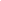 ИЗ  ЗАРУБЕЖНОЙ  ЛИТЕРАТУРЫ Античная лирикаГай Валерий Катулл. Слово о поэте.«Нет, ни одна средь женщин...», «Нет, не надейся приязнь заслужить...».Любовь как выражение глубокого чувства, духовных взлетов и падений молодого римлянина. Целомудренность, сжатость и тщательная проверка чувств разумом. Пушкин как переводчик Катулла {«Мальчику»).Гораций. Слово о поэте.«Я воздвиг памятник...».Поэтическое творчество в системе человеческого бытия. Мысль о поэтических заслугах — знакомство римлян с греческими лириками. Традиции горацианской оды в творчестве Державина и Пушкина.Данте Алигьери. Слово о поэте.«Божественная комедия»(фрагменты). Множественность смыслов поэмы: буквальный (изображение загробного мира), аллегорический (движение идеи бытия от мрака к свету, от страданий к радости, от заблуждений к истине, идея восхождения души к духовным высотам через познание мира), моральный (идея воздаяния в загробном мире за земные дела), мистический (интуитивное постижение божественной идеи через восприятие красоты поэзии как божественного языка, хотя и сотворенного земным человеком, разумом поэта). Универсально-философский характер поэмы.Уильям Шекспир. Краткие сведения о жизни и творчестве Шекспира. Характеристики гуманизма эпохи Возрождения.«Гамлет»(обзор с чтением отдельных сцен по выбору учителя, например: монологи Гамлета из сцены пятой  (1-й акт), сцены первой (3-й акт),  сцены четвертой(4-й акт). «Гамлет» — «пьеса на все века» (А. Аникст). Общечеловеческое значение героев Шекспира. Образ Гамлета, гуманиста эпохи Возрождения. Одиночество Гамлета в его конфликте с реальным миром «расшатавшегося века». Трагизм любви Гамлета и Офелии. Философская глубина трагедии «Гамлет». Гамлет как вечный образ мировой литературы. Шекспир и русская литература.Теория литературы. Трагедия как драматический жанр (углубление понятия).Иоганн Вольфганг Гете. Краткие сведения о жизни и творчестве Гете. Характеристика особенностей эпохи Просвещения.«Фауст»(обзор с чтением отдельных сцен по выбору учителя, например: «Пролог на небесах», «У городских ворот», «Кабинет Фауста», «Сад», «Ночь. Улица перед домом Гретхен», «Тюрьма», последний монолог Фауста из второй части трагедии).«Фауст» — философская трагедия эпохи Просвещения. Сюжет и композиция трагедии. Борьба добра и зла в мире как движущая сила его развития, динамики бытия. Противостояние творческой личности Фауста и неверия, духа сомнения Мефистофеля. Поиски Фаустом справедливости и разумного смысла жизни человечества. «Пролог на небесах» — ключ к основной идее трагедии. Смысл противопоставления Фауста и Вагнера, творчества и схоластической рутины. Трагизм любви Фауста и Гретхен.4. Тематическое планирование  по литературе 9 класс№п/пНаименование разделов программы, темаКол-во часовДата проведенияДата проведенияПричина корректирования№п/пНаименование разделов программы, темаКол-во часовПланФактПричина корректирования1Введение.Литература как искусство слова и ее роль в духовной жизни человека.1.01.092Древнерусская литература. Самобытный характер древнерусской литературы. Богатство и разнообразие жанров.104.093«Слово о полку Игореве».  История открытия памятника древнерусской литературы.  Русская история в произведении.107.094-6-7Художественные особенности «Слова о полку Игореве»: самобытность содержания, специфика жанра, образов, языка. Проблема авторства.308.0911.0914.098-9Р.р. Подготовка к домашнему сочинению№1   по «Слову о полку Игореве».Корректирование и написание  сочинения.215.0918.0910Русская литература 18 века. Классицизм в русском и мировом искусстве. Общая характеристика русской литературы 18 века.   Особенности русского классицизма.121.0911М.В.Ломоносов.  Жизнь и творчество. Реформатор русского языка и системы стихосложения. «Вечернее размышление о Божием величестве при случае великого северного сияния». Особенности содержания и формы произведения. 122.0912«Ода на день восшествия на Всероссийский престол императрицы Елисаветы  Петровны 1747 года». Ода как жанр лирической поэзии. Прославление Родины, мира, науки и просвещения.125.0913-14Г.Р.Державин. Жизнь и творчество. Обличение несправедливости в стихотворении «Властителям и судиям». Оценка собственного поэтического творчества в стихотворении «Памятник».228.0929.0915Н.М.Карамзин.  Жизнь и творчество. Понятие о сентиментализме. «Осень» как произведение сентиментализма. «Бедная Лиза». Внимание писателя к внутренней жизни человека. Утверждение общечеловеческих ценностей.102.1016«Бедная Лиза» как произведение сентиментализма. Новые черты русской литературы.105.1017Р.р. Подготовка к домашнему сочинению № 2 по теме «Литература 18 века в восприятии современного читателя» (на примере 1-2 произведений).  106.1018Русская и мировая литература19 века. Общая характеристика русской и мировой литературы 19 века. Понятие о романтизме и реализме. Поэзия, проза и драматургия 19 века. Русская критика, публицистика, мемуарная литература.109.1019Романтическая лирика начала 19 века. В.А.Жуковский. Жизнь и творчество. «Море». «Невыразимое». Границы выразимого в слове и чувстве. Практическая работа №1: анализ лирического стихотворения.112.1020«Светлана». Особенности жанра баллады. Нравственный мир героини. Язык баллады: фольклорные мотивы, фантастика, образы-символы.113.1021А.С.Грибоедов. Личность и судьба драматурга.116.1022«Горе от ума». Обзор содержания. Чтение ключевых сцен пьесы. Особенности композиции комедии.119.1023Фамусовская Москва в комедии «Горе от ума».120.1024Чацкий в системе образов комедии. Общечеловеческое звучание образов персонажей.123.1025Язык комедии «Горе от ума». Преодоление канонов классицизма в комедии. Практическая работа №2: анализ  эпизода драматического произведения.126.1026Критика. И.А.Гончаров. «Мильон терзаний».  Р.р. Подготовка к домашнему сочинению по комедии «Горе от ума» 127.1027А.С.Пушкин. Жизнь и творчество. Пушкин в восприятии современного читателя. Лицейская лирика. Дружба и друзья в творчестве поэта.109.1128Лирика петербургского периода. «К Чаадаеву». Проблема свободы, служения Родине. Тема свободы и власти в лирике Пушкина. «К морю». «Анчар».110.1129Любовь как гармония душ в интимной лирике Пушкина. «На холмах Грузии…», «Я вас любил…». Адресаты любовной лирики поэта.113.1130Тема поэта и поэзии в лирике Пушкина. «Пророк», «Я памятник себе  воздвиг нерукотворный…». Раздумья о смысле жизни, о поэзии. «Бесы». Практическая работа №3: анализ лирического стихотворения.116.1131«Цыганы» как романтическая поэма. Герои поэмы. Противоречие двух миров: цивилизованного и естественного.  Индивидуалистический характер Алеко.117.1132Роман Пушкина «Евгений Онегин». История создания. Замысел и композиция романа. Сюжет. Жанр романа в стихах. Система образов. Онегинская строфа.120.1133Типическое и индивидуальное в образах Онегина и Ленского.  Трагические итоги жизненного пути.123.1134Татьяна Ларина – нравственный идеал Пушкина.  Татьяна и Ольга.124.1135Эволюция взаимоотношений Татьяны и Онегина. Анализ двух писем.127.1136Автор как идейно-композиционный и лирический центр романа.130.1137Пушкинская эпоха в романе.  «Евгений Онегин» как энциклопедия русской жизни.101.1238Пушкинский роман в зеркале критики: В.Г.Белинский, Д.И.Писарев, А.А.Григорьев, Ф.М.Достоевский. Философская критика начала 20 века. Роман Пушкина и опера П.И.Чайковского.  Р.р.  Подготовка к домашнему сочинению по роману «Евгений Онегин»104.1239«Моцарт и Сальери». Проблема «гения и злодейства». Два типа мировосприятия персонажей трагедии. Их нравственные позиции в сфере творчества.107.1240М.Ю.Лермонтов. Жизнь и творчество. Мотивы вольности и одиночества в лирике Лермонтова. «Нет, я не Байрон, я другой…», «Молитва»,  «Парус»,  «И скучно, и грустно».108.1241Образ поэта-пророка в лирике Лермонтова. «Смерть поэта»,  «Поэт», «Пророк», «Я жить хочу! Хочу печали…», «Есть речи - значенье…».111.1242Адресаты любовной лирики Лермонтова и послания к ним. «Нет, не тебя так пылко я люблю…», «Расстались мы, но твой портрет…», «Нищий».114.1243Эпоха безвременья в лирике Лермонтова. «Дума», «Предсказание». Тема России и  еесвоеобразие. «Родина». Характер лирического героя и его поэзии.115.1244«Герой нашего времени»  - первый психологический роман в русской литературе,  роман о незаурядной личности. Обзор содержания. Сложность композиции. Век Лермонтова в романе.118.1245Печорин как представитель «портрета поколения». Загадки образа Печорина в главах «Бэла» и «Максим Максимыч». 121.12  46«Журнал Печорина» как средство самораскрытия его характера. «Тамань», «Княжна Мери», «Фаталист».122.1247Печорин в системе мужских образов романа. Дружба в жизни Печорина125.1248Печорин в системе женских образов романа. Любовь в жизни Печорина111.0149Споры о романтизме и реализме романа «Герой нашего времени». Поэзия Лермонтова и роман «Герой нашего времени» в оценке В.Г.Белинского. Р.р.Подготовка к домашнему сочинению № 3 по роману М.Ю. Лермонтова «Герой нашего времени».112.01     50Н.В.Гоголь. Жизнь и творчество. Первые творческие успехи. «Вечера на хуторе близ Диканьки», «Миргород» (обобщение ранее изученного). Проблематика и поэтика первых сборников Гоголя.  115.0151«Мертвые души». Обзор содержания. Замысел, история создания, особенности жанра и композиции. Смысл названия поэмы.118.0152Система образов поэмы «Мертвые души». Практическая работа №4: анализ эпизода.119.0153Образ  города в поэме «Мертвые души».122.0154Чичиков как новый герой эпохи и как антигерой. Эволюция его образа в замысле поэмы.125.0155«Мертвые души» - поэма о величии  России. Мертвые и живые души. Эволюция образа автора. Соединение комического и лирического начал в поэме. Поэма в оценке В.Г.Белинского.  Р.р. Подготовка к домашнему сочинению по поэме Н.В. Гоголя «Мертвые души».126.0156А.Н.Островский. Жизнь и творчество. «Бедность не порок». Особенности сюжета. Патриархальный мир в пьесе и угроза его распада.129.0157Любовь в патриархальном мире и ее влияние на героев пьесы «Бедность не порок». Комедия как жанр драматургии.101.0258Ф.М.Достоевский. Жизнь и творчество. Тип «петербургского мечтателя» в повести «Белые ночи». Черты его внутреннего мира.102.0259Роль истории Настеньки в повести «Белые ночи». Содержание и смысл  «сентиментальности» в понимании Достоевского. Развитие понятия о повести.105.0260Л.Н.Толстой. Жизнь и творчество. Обзор содержания автобиографической трилогии. «Юность». Формирование личности героя повести, его духовной конфликт с окружающей средой и собственными недостатками и его конфликт. 108.0261А.П.Чехов. Жизнь и творчество. «Смерть чиновника». Эволюция образа «маленького человека» в русской литературе 19 века и чеховское отношение к нему. Боль и негодование автора.109.0262«Тоска». Тема одиночества человека в мире. Образ многолюдного города и его роль в рассказе. Развитие представлений о жанровых особенностях рассказа.112.0263Р.р.  Подготовка к домашнему сочинению «В чем особенности изображения внутреннего мира героев русской литературы 19 века?»  (на примере произведений Островского, Достоевского, Толстого, Чехова).115.0264Эмоциональное богатство русское поэзии (на примере стихов Некрасова, Тютчева, Фета). Контрольная работа №1  по разделу «Русская литература 19 века».116.0265Многообразие жанров и направлений в русской литературе 20 века.119.0266И.А.Бунин. Жизнь и творчество. «Темные аллеи». История любви Надежды и Николая Алексеевича. «Поэзия» и «проза» русской усадьбы.122.0267Мастерство Бунина в рассказе «Темные аллеи». Лиризм повествования.126.0268М.А.Булгаков. Жизнь и творчество. «Собачье сердце» как социально-философская сатира на современное общество. История создания и судьба повести. Система образов повести. Сатира на общество шариковых и швондеров101.0369Поэтика повести «Собачье сердце». Гуманистическая позиция автора. Смысл названия.  Художественная условность, фантастика, сатира. Гротеск и их художественная роль в повести.102.0370М.А.Шолохов. Жизнь и творчество. «Судьба человека». Смысл названия рассказа. Судьба человека и судьба Родины. Образ главного героя.109.0371Особенности авторского повествования в рассказе. Композиция, автор и рассказчик, сказовая манера повествования. Роль пейзажа, широта реалистической типизации, особенности жанра. Реализм Шолохова в рассказе-эпопее.112.0372А.И.Солженицын. Жизнь и творчество. «Матренин двор». Картины послевоенной деревни. Образ рассказчика. Тема  праведничества в рассказе.115.0373Образ праведницы в рассказе «Матренин двор». Трагизм ее судьбы. Нравственный смысл рассказа – притчи.116.0374Русская поэзия Серебряного века.119.0375А.А.Блок. Жизнь и творчество. Высокие идеалы и предчувствие перемен  в стихотворениях «Ветер принес издалека…», «О,.весна без конца и без краю…», «О, я хочу безумно жить…». Своеобразие лирических интонаций Блока. Образы и ритмы поэта.122.0376С.А.Есенин. Жизнь и творчество. Тема Родины в лирике Есенина. «Вот  уж вечер…», «Разбуди меня завтра рано…», «Край ты мой заброшенный…».123.0377Размышления о жизни, любви, природе, предназначении человека в лирике Есенина. «Письмо к женщине», «Не жалею, не зову, не плачу…», «Отговорила роща золотая…». Народно-песенная основа лирики Есенина.102.0478В.В.Маяковский. Жизнь и творчество. «Послушайте!», «А вы могли бы?», «Люблю». Новаторство поэзии Маяковского. Своеобразие стиха, ритма, интонаций. Словотворчество.105.0479М.И.Цветаева. Жизнь и творчество. Стихи о поэзии, о любви, о жизни и смерти. «Идешь, на меня похожий», «Бабушке», «Мне нравится, что вы больны не мной», «Стихи к Блоку», «Откуда такая нежность?». Особенности поэтики Цветаевой.106.0480«Родина». Образ Родины в лирическом цикле Цветаевой «Стихи о Москве». Традиции и новаторство в творческих поисках автора.109.0481Н.А.Заболоцкий. Жизнь и творчество. Тема гармонии с природой, любви и смерти в лирике поэта.  «Я не ищу гармонии в природе…», «где-то в поле возле Магадана…», «Можжевеловый куст», «О красоте человеческих лиц», «Завещание». Философский характер лирики Заболоцкого.112.0482А.А. Ахматова. Жизнь и творчество. Трагические интонации в любовной лирике.113.0483Стихи Ахматовой о поэте и поэзии. Особенности поэтики.116.0484Б.Л.Пастернак. Жизнь и творчество. Вечность и современность в стихах о природе и любви.   «Красавица моя, вся стать…», «Перемена», «Весна в лесу», «Быть знаменитым некрасиво», «Во всем мне хочется дойти…». Философская глубина лирики Пастернака.119.0486А.Т.Твардовский. Жизнь и творчество. Раздумья о Родине и природе в лирике поэта.  Интонация и стиль стихотворений «Урожай», «Весенние строчки».120.0486«Я убит подо Ржевом». Проблемы и интонации стихов о войне.123.0487-88Песни и романсы на стихи русских поэтов 19-20 в.в.126.0427.0489Контрольная работа № 2 по разделу «Русская литература 20 века».130.0490-91Античная лирика.Катулл. Слово о поэте. Чувства и разум в любовной лирике поэта. Гораций.Слово о поэте. Поэтическое творчество и поэтические заслуги стихотворцев103.0504.0592-93Данте Алигьери. Слово о поэте. «Божественная комедия». Множественность смыслов поэмы и ее универсально-философский характер.107.0510.0594-95В. Шекспир. Слово о поэте.   «Гамлет». Гуманизм эпохи Возрождения. Общечеловеческое значение героев Шекспира. Одиночество Гамлета в его конфликте с реальным миром «расшатавшегося века».111.0514.0596Трагизм любви Гамлета и Офелии. Философский характер трагедии. Гамлет как вечный образ мировой литературы.117.0597И.В.Гете. Слово о поэте. «Фауст». Эпоха Просвещения. «Фауст» как философская  трагедия. Противостояние добра и зла, Фауста и Мефистофеля. Поиски справедливости и смысла человеческой жизни.118.0598Смысл сопоставления Фауста и Вагнера. Трагизм любви Фауста и Гретхен. Идейный смысл трагедии. Особенности жанра. 121.05100Итоговая контрольная работа за курс 9 класса.124.05101Подведение итогов. Рекомендации для летнего чтения.125.05